بسمه تعالی                                                                 تاریخ: 17/10/1402      شماره 36/ت/1402    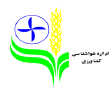 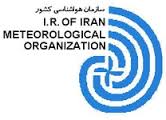 صورت جلسه کمیته هواشناسی کشاورزی استان ایلام (سال زراعی 1403-1402)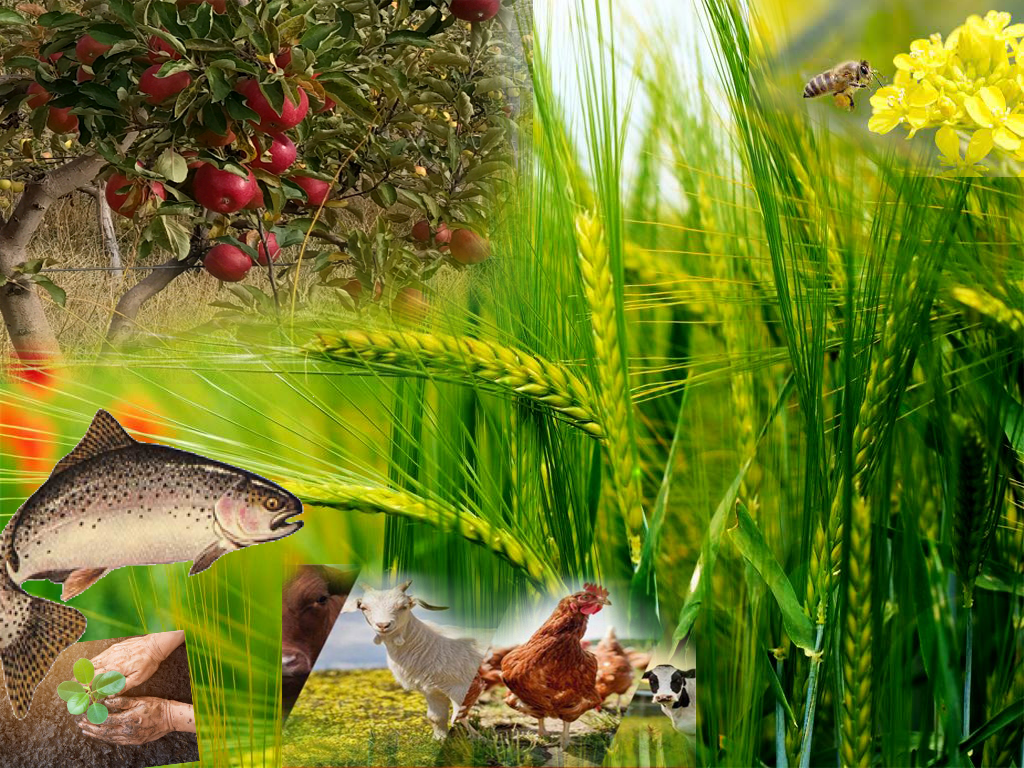 پیش بینی وضعیت جوی آینده (از تاریخ17/10/1402 تا 20/10/1402) : براساس بررسی نقشه های پیش یابی هواشناسی تا روز سه شنبه جو استان پایدار است. در این مدت افزایش نسبی دما (حدودا 2 درجه ای) مورد انتظار است. از روز چهارشنبه سامانه بارشی وارد استان می شود و تا روز جمعه بصورت وزش باد شدید، بارش باران، احتمال رعد وبرق، در ارتفاعات برف، مه و کاهش محسوس دما فعالیت خواهد داشت. دامنه اثر این سامانه کل استان است و انتظار می رود بارش ها طی روز پنجشنبه تقویت شوند.تگرگرعدوبرقگردوغبار(میزان دید)بارش(نوع و میزان)دمای بیشینهدمای کمینه- - - 5/08/135/0-ایلام- - - 05/176/7آبدانان- - - 3/0141/1ایوان- - - 0195/0بدره- - - 07/154/0-سرابله- - - 04/185/2دره شهر- - - 04/228/8دهلران- - - 06/197/1لومار- - - 09/214/3مهران- - - 08/133/0-ملکشاهی ۱. پایش مزارع کلزا از نظر علف های هرز مخصوصا علف هرز انگلی گل جالیز و آفاتی مانند شته مومی2. تغذیه گیاهی مزارع کلزا به ویژه ارائه کودهای سولفات آمونیوم و محلول پاشی ریز مغذیها در ساعات آرام و بدون وزش باد3. در مزارع گندم از مصرف کود سرک در بارش های کم خودداری گردد و برای کاهش خسارت سرمازدگی مصرف کود حاوی پتاسیم(در خاکهای غیر شور کلرور پتاسیم و در خاکهای شور سولفات پتاسیم  محلول در آب) طبق توصیه کارشناسان توصیه می‌گردد.4.با توجه به آغاز کشت سیب زمینی حتما دقت شود علاوه بر کودهای نیتروژنه، فسفر از کودهای دارای دارای ترکیب پتاسیم در هنگام آماده سازی بستر کاشت سیب زمینی جهت حفظ تعادل دمایی، درشت تر شدن غده ها و افزایش مقاومت در برابر بیماری‌ها استفاده گردد. ۱. پایش مزارع کلزا از نظر علف های هرز مخصوصا علف هرز انگلی گل جالیز و آفاتی مانند شته مومی2. تغذیه گیاهی مزارع کلزا به ویژه ارائه کودهای سولفات آمونیوم و محلول پاشی ریز مغذیها در ساعات آرام و بدون وزش باد3. در مزارع گندم از مصرف کود سرک در بارش های کم خودداری گردد و برای کاهش خسارت سرمازدگی مصرف کود حاوی پتاسیم(در خاکهای غیر شور کلرور پتاسیم و در خاکهای شور سولفات پتاسیم  محلول در آب) طبق توصیه کارشناسان توصیه می‌گردد.4.با توجه به آغاز کشت سیب زمینی حتما دقت شود علاوه بر کودهای نیتروژنه، فسفر از کودهای دارای دارای ترکیب پتاسیم در هنگام آماده سازی بستر کاشت سیب زمینی جهت حفظ تعادل دمایی، درشت تر شدن غده ها و افزایش مقاومت در برابر بیماری‌ها استفاده گردد. ۱. پایش مزارع کلزا از نظر علف های هرز مخصوصا علف هرز انگلی گل جالیز و آفاتی مانند شته مومی2. تغذیه گیاهی مزارع کلزا به ویژه ارائه کودهای سولفات آمونیوم و محلول پاشی ریز مغذیها در ساعات آرام و بدون وزش باد3. در مزارع گندم از مصرف کود سرک در بارش های کم خودداری گردد و برای کاهش خسارت سرمازدگی مصرف کود حاوی پتاسیم(در خاکهای غیر شور کلرور پتاسیم و در خاکهای شور سولفات پتاسیم  محلول در آب) طبق توصیه کارشناسان توصیه می‌گردد.4.با توجه به آغاز کشت سیب زمینی حتما دقت شود علاوه بر کودهای نیتروژنه، فسفر از کودهای دارای دارای ترکیب پتاسیم در هنگام آماده سازی بستر کاشت سیب زمینی جهت حفظ تعادل دمایی، درشت تر شدن غده ها و افزایش مقاومت در برابر بیماری‌ها استفاده گردد. ۱. پایش مزارع کلزا از نظر علف های هرز مخصوصا علف هرز انگلی گل جالیز و آفاتی مانند شته مومی2. تغذیه گیاهی مزارع کلزا به ویژه ارائه کودهای سولفات آمونیوم و محلول پاشی ریز مغذیها در ساعات آرام و بدون وزش باد3. در مزارع گندم از مصرف کود سرک در بارش های کم خودداری گردد و برای کاهش خسارت سرمازدگی مصرف کود حاوی پتاسیم(در خاکهای غیر شور کلرور پتاسیم و در خاکهای شور سولفات پتاسیم  محلول در آب) طبق توصیه کارشناسان توصیه می‌گردد.4.با توجه به آغاز کشت سیب زمینی حتما دقت شود علاوه بر کودهای نیتروژنه، فسفر از کودهای دارای دارای ترکیب پتاسیم در هنگام آماده سازی بستر کاشت سیب زمینی جهت حفظ تعادل دمایی، درشت تر شدن غده ها و افزایش مقاومت در برابر بیماری‌ها استفاده گردد. ۱. پایش مزارع کلزا از نظر علف های هرز مخصوصا علف هرز انگلی گل جالیز و آفاتی مانند شته مومی2. تغذیه گیاهی مزارع کلزا به ویژه ارائه کودهای سولفات آمونیوم و محلول پاشی ریز مغذیها در ساعات آرام و بدون وزش باد3. در مزارع گندم از مصرف کود سرک در بارش های کم خودداری گردد و برای کاهش خسارت سرمازدگی مصرف کود حاوی پتاسیم(در خاکهای غیر شور کلرور پتاسیم و در خاکهای شور سولفات پتاسیم  محلول در آب) طبق توصیه کارشناسان توصیه می‌گردد.4.با توجه به آغاز کشت سیب زمینی حتما دقت شود علاوه بر کودهای نیتروژنه، فسفر از کودهای دارای دارای ترکیب پتاسیم در هنگام آماده سازی بستر کاشت سیب زمینی جهت حفظ تعادل دمایی، درشت تر شدن غده ها و افزایش مقاومت در برابر بیماری‌ها استفاده گردد. ۱. پایش مزارع کلزا از نظر علف های هرز مخصوصا علف هرز انگلی گل جالیز و آفاتی مانند شته مومی2. تغذیه گیاهی مزارع کلزا به ویژه ارائه کودهای سولفات آمونیوم و محلول پاشی ریز مغذیها در ساعات آرام و بدون وزش باد3. در مزارع گندم از مصرف کود سرک در بارش های کم خودداری گردد و برای کاهش خسارت سرمازدگی مصرف کود حاوی پتاسیم(در خاکهای غیر شور کلرور پتاسیم و در خاکهای شور سولفات پتاسیم  محلول در آب) طبق توصیه کارشناسان توصیه می‌گردد.4.با توجه به آغاز کشت سیب زمینی حتما دقت شود علاوه بر کودهای نیتروژنه، فسفر از کودهای دارای دارای ترکیب پتاسیم در هنگام آماده سازی بستر کاشت سیب زمینی جهت حفظ تعادل دمایی، درشت تر شدن غده ها و افزایش مقاومت در برابر بیماری‌ها استفاده گردد. ۱. پایش مزارع کلزا از نظر علف های هرز مخصوصا علف هرز انگلی گل جالیز و آفاتی مانند شته مومی2. تغذیه گیاهی مزارع کلزا به ویژه ارائه کودهای سولفات آمونیوم و محلول پاشی ریز مغذیها در ساعات آرام و بدون وزش باد3. در مزارع گندم از مصرف کود سرک در بارش های کم خودداری گردد و برای کاهش خسارت سرمازدگی مصرف کود حاوی پتاسیم(در خاکهای غیر شور کلرور پتاسیم و در خاکهای شور سولفات پتاسیم  محلول در آب) طبق توصیه کارشناسان توصیه می‌گردد.4.با توجه به آغاز کشت سیب زمینی حتما دقت شود علاوه بر کودهای نیتروژنه، فسفر از کودهای دارای دارای ترکیب پتاسیم در هنگام آماده سازی بستر کاشت سیب زمینی جهت حفظ تعادل دمایی، درشت تر شدن غده ها و افزایش مقاومت در برابر بیماری‌ها استفاده گردد. ۱. پایش مزارع کلزا از نظر علف های هرز مخصوصا علف هرز انگلی گل جالیز و آفاتی مانند شته مومی2. تغذیه گیاهی مزارع کلزا به ویژه ارائه کودهای سولفات آمونیوم و محلول پاشی ریز مغذیها در ساعات آرام و بدون وزش باد3. در مزارع گندم از مصرف کود سرک در بارش های کم خودداری گردد و برای کاهش خسارت سرمازدگی مصرف کود حاوی پتاسیم(در خاکهای غیر شور کلرور پتاسیم و در خاکهای شور سولفات پتاسیم  محلول در آب) طبق توصیه کارشناسان توصیه می‌گردد.4.با توجه به آغاز کشت سیب زمینی حتما دقت شود علاوه بر کودهای نیتروژنه، فسفر از کودهای دارای دارای ترکیب پتاسیم در هنگام آماده سازی بستر کاشت سیب زمینی جهت حفظ تعادل دمایی، درشت تر شدن غده ها و افزایش مقاومت در برابر بیماری‌ها استفاده گردد.توصیه های بخش زراعت1- مجهز کردن  گلخانه ها به  سیستم گرمایشی و همچنین متعادل نمودن دمای محیط گلخانه به علت اختلاف دمای شب و روز  گلخانه ها  و همچنین ذخیره سازی سوخت مایع در واحدهای گازسوز ۲-در مناطق گرمسیر  در صورت کاشت نهال از پوشش اطراف نهال جهت جلوگیری از سرما زدگی استفاده گردد1- مجهز کردن  گلخانه ها به  سیستم گرمایشی و همچنین متعادل نمودن دمای محیط گلخانه به علت اختلاف دمای شب و روز  گلخانه ها  و همچنین ذخیره سازی سوخت مایع در واحدهای گازسوز ۲-در مناطق گرمسیر  در صورت کاشت نهال از پوشش اطراف نهال جهت جلوگیری از سرما زدگی استفاده گردد1- مجهز کردن  گلخانه ها به  سیستم گرمایشی و همچنین متعادل نمودن دمای محیط گلخانه به علت اختلاف دمای شب و روز  گلخانه ها  و همچنین ذخیره سازی سوخت مایع در واحدهای گازسوز ۲-در مناطق گرمسیر  در صورت کاشت نهال از پوشش اطراف نهال جهت جلوگیری از سرما زدگی استفاده گردد1- مجهز کردن  گلخانه ها به  سیستم گرمایشی و همچنین متعادل نمودن دمای محیط گلخانه به علت اختلاف دمای شب و روز  گلخانه ها  و همچنین ذخیره سازی سوخت مایع در واحدهای گازسوز ۲-در مناطق گرمسیر  در صورت کاشت نهال از پوشش اطراف نهال جهت جلوگیری از سرما زدگی استفاده گردد1- مجهز کردن  گلخانه ها به  سیستم گرمایشی و همچنین متعادل نمودن دمای محیط گلخانه به علت اختلاف دمای شب و روز  گلخانه ها  و همچنین ذخیره سازی سوخت مایع در واحدهای گازسوز ۲-در مناطق گرمسیر  در صورت کاشت نهال از پوشش اطراف نهال جهت جلوگیری از سرما زدگی استفاده گردد1- مجهز کردن  گلخانه ها به  سیستم گرمایشی و همچنین متعادل نمودن دمای محیط گلخانه به علت اختلاف دمای شب و روز  گلخانه ها  و همچنین ذخیره سازی سوخت مایع در واحدهای گازسوز ۲-در مناطق گرمسیر  در صورت کاشت نهال از پوشش اطراف نهال جهت جلوگیری از سرما زدگی استفاده گردد1- مجهز کردن  گلخانه ها به  سیستم گرمایشی و همچنین متعادل نمودن دمای محیط گلخانه به علت اختلاف دمای شب و روز  گلخانه ها  و همچنین ذخیره سازی سوخت مایع در واحدهای گازسوز ۲-در مناطق گرمسیر  در صورت کاشت نهال از پوشش اطراف نهال جهت جلوگیری از سرما زدگی استفاده گردد1- مجهز کردن  گلخانه ها به  سیستم گرمایشی و همچنین متعادل نمودن دمای محیط گلخانه به علت اختلاف دمای شب و روز  گلخانه ها  و همچنین ذخیره سازی سوخت مایع در واحدهای گازسوز ۲-در مناطق گرمسیر  در صورت کاشت نهال از پوشش اطراف نهال جهت جلوگیری از سرما زدگی استفاده گرددتوصیه های بخش باغبانی و کشت های متراکممراقبت های معمول دامداران و مرغداران در جریان وزش باد شدید و خودداری دامداران از چرای دام در ارتفاعاتمراقبت های معمول دامداران و مرغداران در جریان وزش باد شدید و خودداری دامداران از چرای دام در ارتفاعاتمراقبت های معمول دامداران و مرغداران در جریان وزش باد شدید و خودداری دامداران از چرای دام در ارتفاعاتمراقبت های معمول دامداران و مرغداران در جریان وزش باد شدید و خودداری دامداران از چرای دام در ارتفاعاتمراقبت های معمول دامداران و مرغداران در جریان وزش باد شدید و خودداری دامداران از چرای دام در ارتفاعاتمراقبت های معمول دامداران و مرغداران در جریان وزش باد شدید و خودداری دامداران از چرای دام در ارتفاعاتمراقبت های معمول دامداران و مرغداران در جریان وزش باد شدید و خودداری دامداران از چرای دام در ارتفاعاتمراقبت های معمول دامداران و مرغداران در جریان وزش باد شدید و خودداری دامداران از چرای دام در ارتفاعاتتوصیه های بخش دامداری و عشایردر زنبورستان ها رعایت اصول زمستان گذرانی با تغذیه دستی ،وزنه گذاری کندوها و عدم مهاجرت در شرایط جوی نامناسب  برای جلوگیری از خسارت وزش باددر زنبورستان ها رعایت اصول زمستان گذرانی با تغذیه دستی ،وزنه گذاری کندوها و عدم مهاجرت در شرایط جوی نامناسب  برای جلوگیری از خسارت وزش باددر زنبورستان ها رعایت اصول زمستان گذرانی با تغذیه دستی ،وزنه گذاری کندوها و عدم مهاجرت در شرایط جوی نامناسب  برای جلوگیری از خسارت وزش باددر زنبورستان ها رعایت اصول زمستان گذرانی با تغذیه دستی ،وزنه گذاری کندوها و عدم مهاجرت در شرایط جوی نامناسب  برای جلوگیری از خسارت وزش باددر زنبورستان ها رعایت اصول زمستان گذرانی با تغذیه دستی ،وزنه گذاری کندوها و عدم مهاجرت در شرایط جوی نامناسب  برای جلوگیری از خسارت وزش باددر زنبورستان ها رعایت اصول زمستان گذرانی با تغذیه دستی ،وزنه گذاری کندوها و عدم مهاجرت در شرایط جوی نامناسب  برای جلوگیری از خسارت وزش باددر زنبورستان ها رعایت اصول زمستان گذرانی با تغذیه دستی ،وزنه گذاری کندوها و عدم مهاجرت در شرایط جوی نامناسب  برای جلوگیری از خسارت وزش باددر زنبورستان ها رعایت اصول زمستان گذرانی با تغذیه دستی ،وزنه گذاری کندوها و عدم مهاجرت در شرایط جوی نامناسب  برای جلوگیری از خسارت وزش بادتوصیه های بخش پرورش زنبورعسل1-محافظت از تجهیزات واستخرها در مقابل وزش باد شدید با استفاده از توری های مناسب2-تنظیم دریچه های ورودی وخروجی استخرها برای تنظیم شدت جریان آب1-محافظت از تجهیزات واستخرها در مقابل وزش باد شدید با استفاده از توری های مناسب2-تنظیم دریچه های ورودی وخروجی استخرها برای تنظیم شدت جریان آب1-محافظت از تجهیزات واستخرها در مقابل وزش باد شدید با استفاده از توری های مناسب2-تنظیم دریچه های ورودی وخروجی استخرها برای تنظیم شدت جریان آب1-محافظت از تجهیزات واستخرها در مقابل وزش باد شدید با استفاده از توری های مناسب2-تنظیم دریچه های ورودی وخروجی استخرها برای تنظیم شدت جریان آب1-محافظت از تجهیزات واستخرها در مقابل وزش باد شدید با استفاده از توری های مناسب2-تنظیم دریچه های ورودی وخروجی استخرها برای تنظیم شدت جریان آب1-محافظت از تجهیزات واستخرها در مقابل وزش باد شدید با استفاده از توری های مناسب2-تنظیم دریچه های ورودی وخروجی استخرها برای تنظیم شدت جریان آب1-محافظت از تجهیزات واستخرها در مقابل وزش باد شدید با استفاده از توری های مناسب2-تنظیم دریچه های ورودی وخروجی استخرها برای تنظیم شدت جریان آب1-محافظت از تجهیزات واستخرها در مقابل وزش باد شدید با استفاده از توری های مناسب2-تنظیم دریچه های ورودی وخروجی استخرها برای تنظیم شدت جریان آبتوصیه های بخش پرورش آبزیان1-انواع کود در شبکه کارگزاری کود استان موجود است و مشکلی برای کود کشاورزی وجود ندارد.1-انواع کود در شبکه کارگزاری کود استان موجود است و مشکلی برای کود کشاورزی وجود ندارد.1-انواع کود در شبکه کارگزاری کود استان موجود است و مشکلی برای کود کشاورزی وجود ندارد.1-انواع کود در شبکه کارگزاری کود استان موجود است و مشکلی برای کود کشاورزی وجود ندارد.1-انواع کود در شبکه کارگزاری کود استان موجود است و مشکلی برای کود کشاورزی وجود ندارد.1-انواع کود در شبکه کارگزاری کود استان موجود است و مشکلی برای کود کشاورزی وجود ندارد.1-انواع کود در شبکه کارگزاری کود استان موجود است و مشکلی برای کود کشاورزی وجود ندارد.1-انواع کود در شبکه کارگزاری کود استان موجود است و مشکلی برای کود کشاورزی وجود ندارد.توصیه های بخش شرکت خدمات حمایتی کشاورزیکارشناس مدیریت باغبانیکارشناس شیلاتکارشناس خدمات حمایتیکارشناس زراعتکارشناس هماهنگی و ترویجکارشناس امور دامکارشناس مسئول پیش بینیکارشناس مسئول هواشناسی کاربردیرییس گروه تحقیقات و توسعه هواشناسی کاربردی